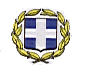 ΕΛΛΗΝΙΚΗ ΔΗΜΟΚΡΑΤΙΑΥΠΟΥΡΓΕΙΟ ΠΑΙΔΕΙΑΣ, ΕΡΕΥΝΑΣ ΚΑΙ ΘΡΗΣΚΕΥΜΑΤΩΝΠΕΡ/ΚΗ Δ/ΝΣΗ Π.Ε. & Δ.Ε.ΚΕΝΤΡΙΚΗΣ ΜΑΚΕΔΟΝΙΑΣΔ/ΝΣΗ Π.Ε. ΧΑΛΚΙΔΙΚΗΣΠ.Υ.Σ.Π.Ε.------------------         Ταχ.Δ/νση     : 22ας Απριλίου 1         Ταχ.Κώδικ.    : 63100 Πολύγυρος         Πληροφορίες: Β. Ντάφου         Τηλέφωνο     : 23710-21207         TELEFAX 	      : 23710-24235         e-mail	      : mail@dipe.chal.sch.gr    Συν.                :  -2 αρχεία excel-                           	            Πολύγυρος, 26-07-2016           Αριθ. Πρωτ.: Φ.11.2/4586ΠΡΟΣ:   Σχολικές Μονάδες της ΠΕ Χαλκιδικής          ΘΕΜΑ: « Οριστικές τοποθετήσεις εκπαιδευτικών, κλάδων ΠΕ60, ΠΕ70, ΠΕ06 και ΠΕ11 της Π.Ε. Χαλκιδικής (Β΄-Γ΄ Φάση)». Το ΠΥΣΠΕ, κατά την με αριθ. 28/26.07.2016 συνεδρίασή του, προέβη στην οριστική τοποθέτηση των εκπαιδευτικών, κλάδων ΠΕ60, ΠΕ70, ΠΕ06 και ΠΕ11, της ΠΕ Χαλκιδικής που δεν κατέστη δυνατόν να τοποθετηθούν σε σχολείο της προτίμησής τους κατά την Α΄ Φάση οριστικών τοποθετήσεων, όπως αποτυπώνεται στους επισυναπτόμενους πίνακες excel. 	Οι εκπαιδευτικοί, οι οποίοι μετά την ολοκλήρωση της προβλεπόμενης διαδικασίας δεν τοποθετήθηκαν σε κάποιο από τα υπάρχοντα οργανικά κενά, παραμένουν ως υπεράριθμοι στη διάθεση του ΠΥΣΠΕ Χαλκιδικής για το σχολικό έτος 2016-2017 και θα τοποθετηθούν προσωρινά ή θα διατεθούν για τη συμπλήρωση ωραρίου τους σε σχολεία του ΠΥΣΠΕ Χαλκιδικής, σύμφωνα με όσα προβλέπονται στη σχετική νομοθεσία του ΥΠ.Π.Ε.Θ.